PŘEHLED O ZMĚNÁCH VLASTNÍHO KAPITÁLUPŘEHLED O ZMĚNÁCH VLASTNÍHO KAPITÁLU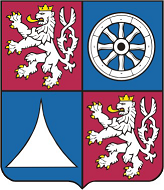 územní samosprávné celky, svazky obcí, regionální rady regionu soudržnostiúzemní samosprávné celky, svazky obcí, regionální rady regionu soudržnosti(v Kč)(v Kč)Období:12 / 2012IČO:70891508Název:Liberecký kraj Č.položkyNázev položkyMinulé obdobíZvýšení stavuSnížení stavuBěžné obdobíVLASTNÍ KAPITÁL CELKEMVLASTNÍ KAPITÁL CELKEMVLASTNÍ KAPITÁL CELKEMVLASTNÍ KAPITÁL CELKEMVLASTNÍ KAPITÁL CELKEMVLASTNÍ KAPITÁL CELKEM2 558 412 917,57 3 650 642 567,37 3 259 220 739,24 2 949 834 745,70 A.A.A.Jmění účetní jednotky a upravující položkyJmění účetní jednotky a upravující položkyJmění účetní jednotky a upravující položkyJmění účetní jednotky a upravující položky1 947 347 588,56 405 071 289,19 290 320 799,39 2 062 098 078,36 A.I.A.I.A.I.Jmění účetní jednotkyJmění účetní jednotky2 421 150 891,20 199 853 682,50 262 684 203,33 2 358 320 370,37 1.1.Změna, vznik nebo zánik příslušnosti hospodařit s majetkem státu--2.2.Svěření majetku příspěvkové organizaci-50 066 837,52 87 152 553,35 -3.3.Bezúplatné převody-67 616,93 -4.4.Investiční transfery-3 399 151,44 33 738 173,61 -5.5.Dary-11 174 481,09 22 051 853,11 -6.6.Ostatní-135 145 595,52 119 741 623,26 -A.II.A.II.A.II.Fond privatizaceFond privatizaceA.III.A.III.A.III.Transfery na pořízení dlouhodobého majetkuTransfery na pořízení dlouhodobého majetku285 303 708,24 203 212 976,69 21 138 391,50 467 378 293,43 1.1.Svěření majetku příspěvkové organizaci-19 876 853,89 -2.2.Bezúplatné převody--3.3.Investiční transfery-203 212 976,69 -4.4.Dary--5.5.Snížení investičních transferů ve věcné a časové souvislosti--1 261 537,61 -6.6.Ostatní--A.IV.A.IV.A.IV.Kurzové rozdílyKurzové rozdílyA.V.A.V.A.V.Oceňovací rozdíly při prvotním použití metodyOceňovací rozdíly při prvotním použití metody759 107 010,88-1 217 544,56 760 324 555,44-1.1.Opravné položky k pohledávkám--2.2.Odpisy--3.3.Ostatní-1 217 544,56 -A.VI.A.VI.A.VI.Jiné oceňovací rozdílyJiné oceňovací rozdíly1.1.Oceňovací rozdíly u cenných papírů a podílů--2.2.Oceňovací rozdíly u majetku určeného k prodeji--3.3.Ostatní--A.VII.A.VII.A.VII.Opravy minulých obdobíOpravy minulých období2 004 630,00 5 280 660,00 3 276 030,00-1.1.Opravy minulého účetního období-2 004 630,00 5 280 660,00 -2.2.Opravy předchozích účetních období--B.B.B.Fondy účetní jednotkyFondy účetní jednotkyFondy účetní jednotkyFondy účetní jednotky97 926 371,29 120 030 179,00 138 274 865,82 79 681 684,47 C.C.C.Výsledek hospodařeníVýsledek hospodařeníVýsledek hospodařeníVýsledek hospodaření513 138 957,72 3 125 541 099,18 2 830 625 074,03 808 054 982,87 D.D.D.Příjmový a výdajový účet rozpočtového hospodařeníPříjmový a výdajový účet rozpočtového hospodařeníPříjmový a výdajový účet rozpočtového hospodařeníPříjmový a výdajový účet rozpočtového hospodaření